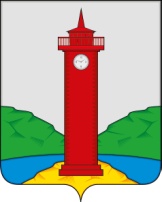 АДМИНИСТРАЦИЯ СЕЛЬСКОГО ПОСЕЛЕНИЯ КурумочМУНИЦИПАЛЬНОГО района ВолжскийСАМАРСКОЙ ОБЛАСТИ ПОСТАНОВЛЕНИЕот «30» октября 2018 года № 456О проведении публичных слушаний по проекту изменений в Правила землепользования и застройки сельского поселения Курумоч муниципального района Волжский Самарской областиВ соответствии со статьями 5.1, 31, 33 Градостроительного кодекса Российской Федерации, руководствуясь статьей 28 Федерального закона от 06.10.2003 № 131-ФЗ «Об общих принципах организации местного самоуправления в Российской Федерации», Уставом сельского поселения Курумоч муниципального района Волжский Самарской области, главой IV Правилами землепользования и застройки сельского поселения Курумоч муниципального района Волжский Самарской области, утвержденными решением Собрания представителей сельского поселения Курумоч муниципального района Волжский Самарской области от 25.12.2013 № 107/47 (далее – Правила), ПОСТАНОВЛЯЕТ:1. Провести на территории сельского поселения Курумоч муниципального района Волжский Самарской области публичные слушания по проекту решения Собрания представителей сельского поселения Курумоч муниципального района Волжский Самарской области «О внесении изменений в Правила землепользования и застройки сельского поселения Курумоч муниципального района Волжский Самарской области» (далее – проект изменений в Правила).2. Срок проведения публичных слушаний по проекту изменений в Правила – с 30 октября 2018 года по 29 декабря 2018 года.3. Срок проведения публичных слушаний исчисляется со дня официального опубликования настоящего постановления и проекта Правил до дня официального опубликования заключения о результатах публичных слушаний.4. Органом, уполномоченным на организацию и проведение публичных слушаний в соответствии с настоящим постановлением, является Комиссия по подготовке проекта правил землепользования и застройки сельского поселения Курумоч муниципального района Волжский Самарской области (далее – Комиссия).5. Представление участниками публичных слушаний предложений и замечаний по проекту изменений в Правила, а также их учет осуществляется в соответствии с требованиями статьи 5.1 Градостроительного кодекса Российской Федерации, главой IV Правил.6. Место проведения публичных слушаний (место проведения экспозиции проектов решений) в сельском поселении Курумоч муниципального района Волжский Самарской области: 443545, Самарская область, Волжский район, село Курумоч, ул. Гаражная, д.1.7. Датой открытия экспозиции считается дата официального опубликования проекта изменений в Правила и его размещения на официальном сайте Администрации сельского поселения Курумоч муниципального района Волжский Самарской области в информационно-коммуникационной сети «Интернет» в порядке, установленном пунктом 1 части 8 статьи 5.1 Градостроительного кодекса Российской Федерации.Экспозиция проводится в срок до даты окончания публичных слушаний. Посещение экспозиции возможно в рабочие дни с 10.00 до 16.00.8. Провести мероприятия по информированию жителей поселения по вопросу публичных слушаний (собрания участников публичных слушаний):в селе Курумоч – 12 ноября 2018 года в 16:00, по адресу: ул. Гаражная, д.1;в поселке Власть Труда 13 ноября 2018 года в 16:00, по адресу: ул. Школьная, 20.9. Комиссии в целях доведения до населения информации о содержании проекта изменений в Правила обеспечить организацию выставок, экспозиций демонстрационных материалов в месте проведения публичных слушаний (проведения экспозиции проектов решений) и в местах проведения собраний участников публичных слушаний по проектам решений.10. Прием замечаний и предложений от жителей поселения и иных заинтересованных лиц по проекту изменений в Правила осуществляется по адресу, указанному в пункте 6 настоящего постановления, в рабочие дни с 10 часов до 16 часов.11. Замечания и предложения могут быть внесены: 1) в письменной или устной форме в ходе проведения собраний участников публичных слушаний; 2) в письменной форме в адрес организатора публичных слушаний; 3) посредством записи в книге (журнале) учета посетителей экспозиции проекта, подлежащего рассмотрению на публичных слушаниях.12. Прием замечаний и предложений от жителей поселения и иных заинтересованных лиц по проекту изменений в Правила, прекращается 22 декабря 2018 года.13. Назначить лицом, ответственным за ведение протокола публичных слушаний, протокола мероприятия по информированию жителей поселения по вопросу публичных слушаний (собрания участников публичных слушаний) – Кулешевскую Н.Ю.14. Настоящее постановление является оповещением о начале публичных слушаний и подлежит опубликованию в газете «Вести сельского поселения Курумоч» и размещению на официальном сайте Администрации сельского поселения Курумоч в информационно-коммуникационной сети «Интернет».15. Комиссии в целях заблаговременного ознакомления жителей поселения и иных заинтересованных лиц с проектами решений обеспечить:официальное опубликование проекта изменений в Правила в газете «Вести сельского поселения Курумоч»;размещение проекта изменений в Правила на официальном сайте Администрации сельского поселения Курумоч муниципального района Волжский Самарской области в информационно-коммуникационной сети «Интернет»: http://sp-kurumoch.ru/ 7 ноября 2018 года;беспрепятственный доступ к ознакомлению с проектом изменений в Правила в здании Администрации поселения (в соответствии с режимом работы Администрации поселения).16. В случае, если настоящее постановление будет опубликовано позднее календарной даты начала публичных слушаний, указанной в пункте 2 настоящего постановления, то дата начала публичных слушаний исчисляется со дня официального опубликования настоящего постановления. При этом установленные в настоящем постановлении календарная дата, до которой осуществляется прием замечаний и предложений от жителей поселения и иных заинтересованных лиц, а также дата окончания публичных слушаний переносятся на соответствующее количество дней.Глава сельского поселения Курумочмуниципального района ВолжскийСамарской области							    О.Л.КатынскийПриложение №1к постановлению Администрации 
сельского поселения Курумоч муниципального района Волжский Самарской областиот ____________ № ___ПРОЕКТСобрание представителей 
сельского поселения Курумоч 
муниципального района ВолжскийСамарской областиРЕШЕНИЕот __________________ № ________О внесении изменений в Правила землепользования и застройки сельского поселения Курумоч муниципального района Волжский Самарской областиВ соответствии со статьей 31, 33 Градостроительного кодекса Российской Федерации, руководствуясь статьей 28 Федерального закона 
от 6 октября 2003 года № 131-ФЗ «Об общих принципах организации местного самоуправления в Российской Федерации», с учетом заключения о результатах публичных слушаний по проекту решения Собрания представителей сельского поселения Курумоч муниципального района Волжский Самарской области «О внесении изменений в Правила землепользования и застройки сельского поселения Курумоч муниципального района Волжский Самарской области» от __________, Собрание представителей сельского поселения Курумоч муниципального района Волжский Самарской области РЕШИЛО:1. Внести изменения в Карту градостроительного зонирования сельского поселения Курумоч муниципального района Волжский Самарской области, входящую в состав Правил землепользования и застройки сельского поселения Курумоч муниципального района Волжский Самарской области, утвержденных решением Собрания представителей сельского поселения Курумоч муниципального района Волжский Самарской области от 25.12.2013 № 107/47 согласно приложениям № 1 - № 5, к настоящему Решению;2. Опубликовать настоящее Решение, а также приложения № 1-6 к настоящему Решению в газете «Вести сельского поселения Курумоч».3. Настоящее Решение вступает в силу со дня его официального опубликования.Глава сельского поселения Курумоч муниципального района ВолжскийСамарской области                      					О.Л. Катынский Председатель Собрания представителейсельского поселения Курумочмуниципального района ВолжскийСамарской области                      					 Л.В. Богословская                                                                                  Приложение № 1                                                                                  к решению Собрания                                                                                  представителей сельского                                                                                  поселения Курумоч                                                                                  муниципального района                                                                                  Волжский Самарской области                                                                                  от ______________ № ______Измененияв Карту градостроительного зонирования сельского поселения Курумоч муниципального района Волжский Самарской области (М 1:5000) и в Карту градостроительного зонирования сельского поселения Курумоч муниципального района Волжский Самарской области (М 1:25000)             Изменения:Изменение градостроительного зонирования территории общей площадью 1,6428 га, расположенной в границах земельного участка 
с кадастровым номером 63:26:1805018:7 по адресу: Самарская область, Волжский район, массив южнее 3 км пос.Власть Труда, тер. район турбаза "Огонек" № 1, с территории лесов на территориальную зону «Р4 Зона отдыха и туризма», позона «Р4* Подзона отдыха и туризма №1».                                                                                  Приложение № 2                                                                                  к решению Собрания                                                                                  представителей сельского                                                                                  поселения Курумоч                                                                                  муниципального района                                                                                  Волжский Самарской области                                                                                  от ______________ № ______Измененияв Карту градостроительного зонирования сельского поселения Курумоч муниципального района Волжский Самарской области (М 1:5000) и в Карту градостроительного зонирования сельского поселения Курумоч муниципального района Волжский Самарской области (М 1:25000)Изменения:Изменение градостроительного зонирования территории общей площадью 6,5 га, расположенной в границах земельного участка с кадастровым номером 63:17:0000000:5998 по адресу: Самарская область Волжский район, сельское поселение Курумоч, с территориальных зон «Р2 Зона природного ландшафта», «Т Зона транспортной инфраструктуры», «Сх1 Зона сельскохозяйственных угодий» на территориальную зону П1 «Производственная зона».                   Приложение № 3                                                                                  к решению Собрания                                                                                  представителей сельского                                                                                  поселения Курумоч                                                                                  муниципального района                                                                                  Волжский Самарской области                                                                                  от ______________ № ______Измененияв Карту градостроительного зонирования сельского поселения Курумоч муниципального района Волжский Самарской области (М 1:5000) и в Карту градостроительного зонирования сельского поселения Курумоч муниципального района Волжский Самарской области (М 1:25000)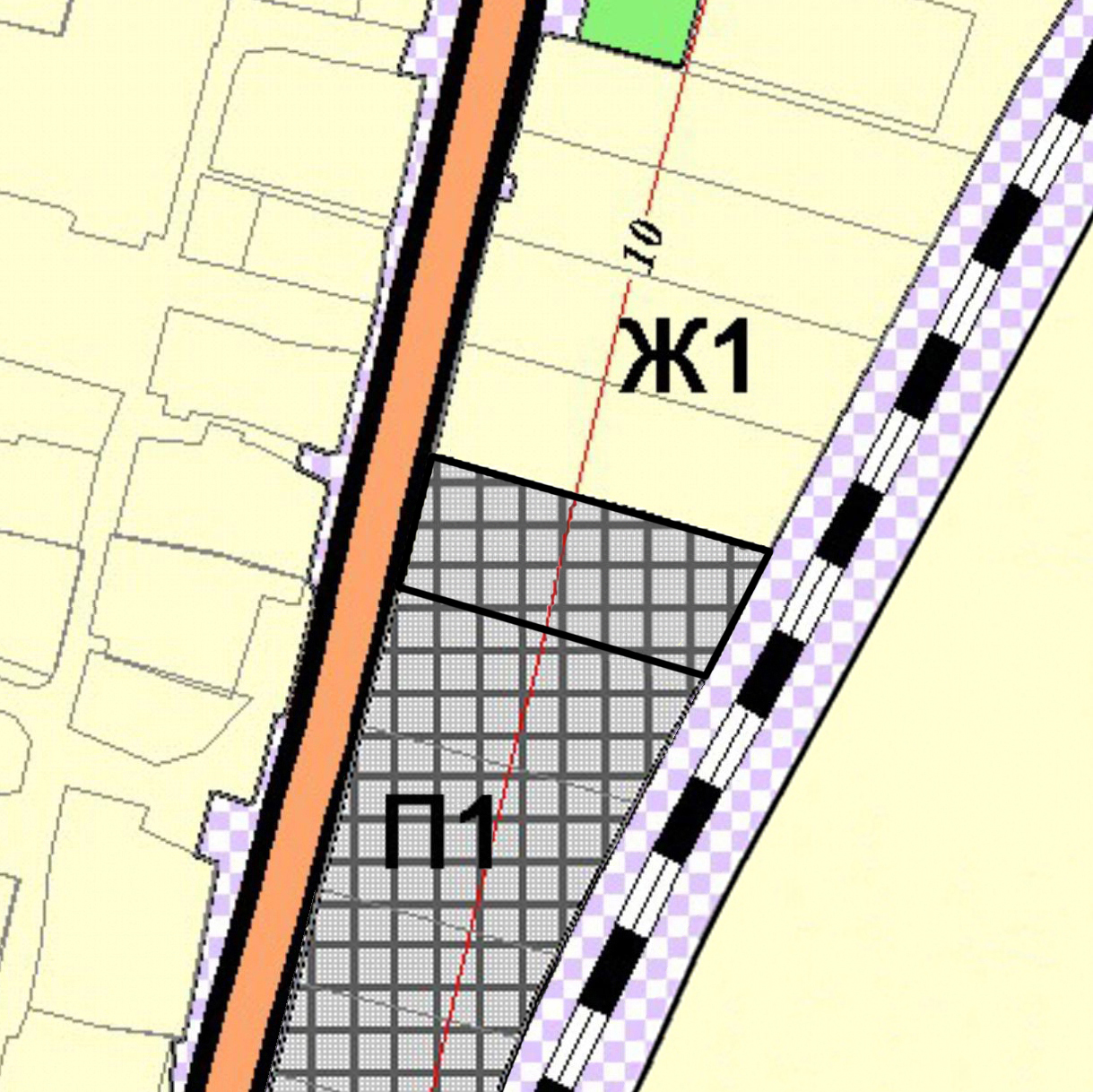 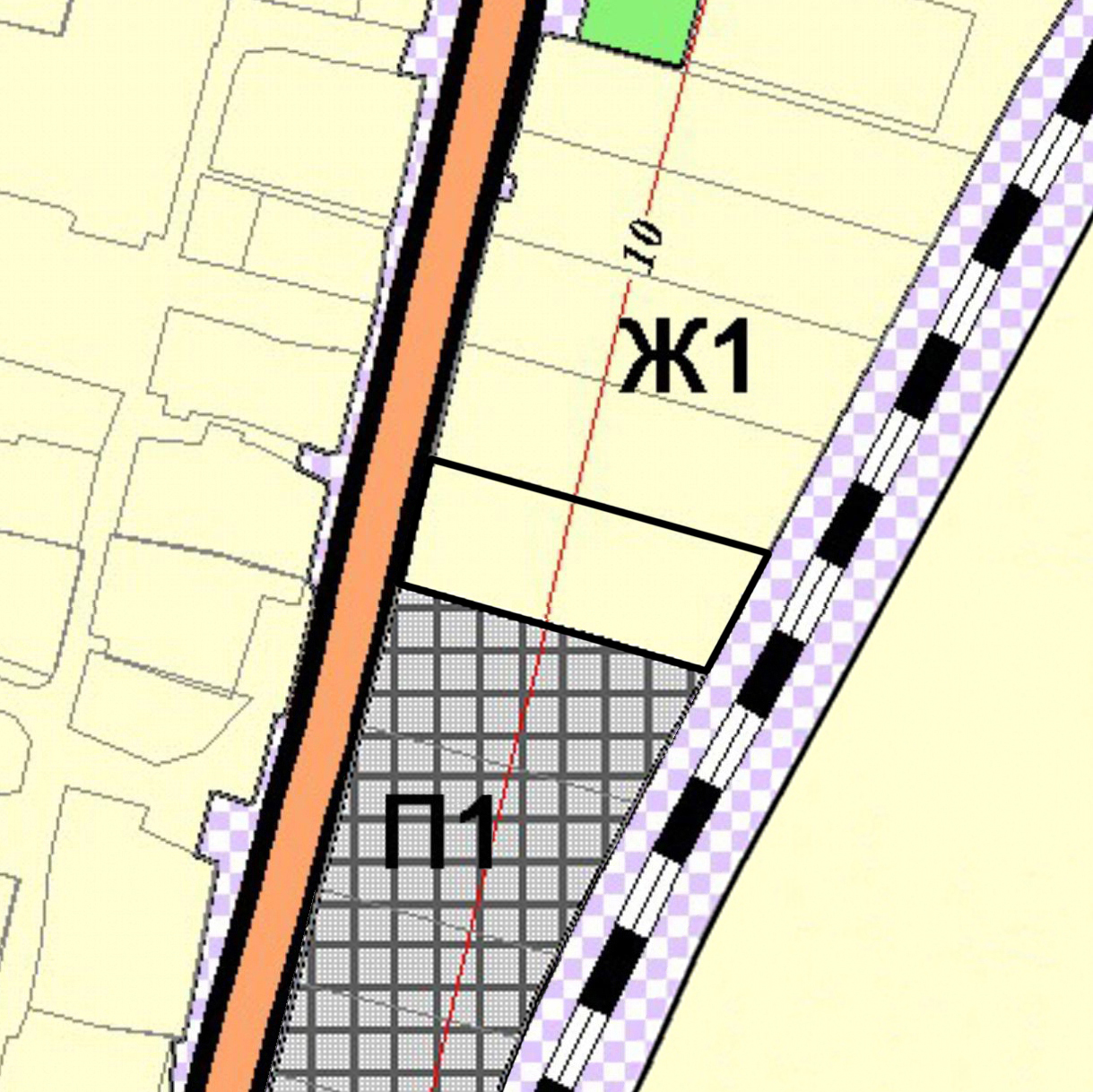 Изменения:Изменение градостроительного зонирования территории общей площадью 0,25 га, расположенной в границах земельного участка с кадастровым номером 63:17:2403025:1342, с территориальной зоны «Ж1 Зона застройки индивидуальными жилыми домами» на территориальную зону «П1 Производственная зона». Приложение № 4                                                                                  к решению Собрания                                                                                  представителей сельского                                                                                  поселения Курумоч                                                                                  муниципального района                                                                                  Волжский Самарской области                                                                                  от ______________ № ______Измененияв Карту градостроительного зонирования сельского поселения Курумоч муниципального района Волжский Самарской области (М 1:5000) и в Карту градостроительного зонирования сельского поселения Курумоч муниципального района Волжский Самарской области (М 1:25000)Изменения:Изменение градостроительного зонирования территории общей площадью 0,0362 га, расположенной в кадастровом квартале 63:17:2404002, 
с территориальной зоны «Ж1 Зона застройки индивидуальными жилыми домами» на территориальную зону «Ж7 Зона садоводства и дачного хозяйства».                                                                                  Приложение № 5                                                                                  к решению Собрания                                                                                  представителей сельского                                                                                  поселения Курумоч                                                                                  муниципального района                                                                                  Волжский Самарской области                                                                                  от ______________ № ______Измененияв Карту градостроительного зонирования сельского поселения Курумоч муниципального района Волжский Самарской области (М 1:5000) и в Карту градостроительного зонирования сельского поселения Курумоч муниципального района Волжский Самарской области (М 1:25000)Изменения:Изменение градостроительного зонирования территории общей площадью 0,1625 га, расположенной в кадастровом квартале 63:26:1805017, 
с территориальной зоны Р2 «Зона природного ландшафта» на территориальную зону «Ж1 Зона застройки индивидуальными жилыми домами», подзона «Ж1* Подзона застройки индивидуальными жилыми домами № 1».                                                                                  Приложение № 6                                                                                  к решению Собрания                                                                                  представителей сельского                                                                                  поселения Курумоч                                                                                  муниципального района                                                                                  Волжский Самарской области                                                                                  от ______________ № ______Измененияв Карту градостроительного зонирования сельского поселения Курумоч муниципального района Волжский Самарской области (М 1:5000) и в Карту градостроительного зонирования сельского поселения Курумоч муниципального района Волжский Самарской области (М 1:25000)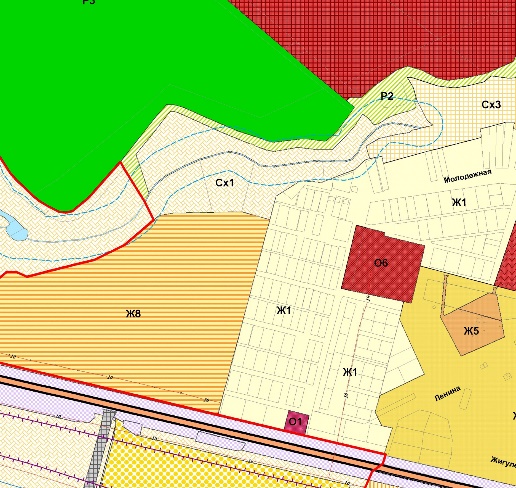 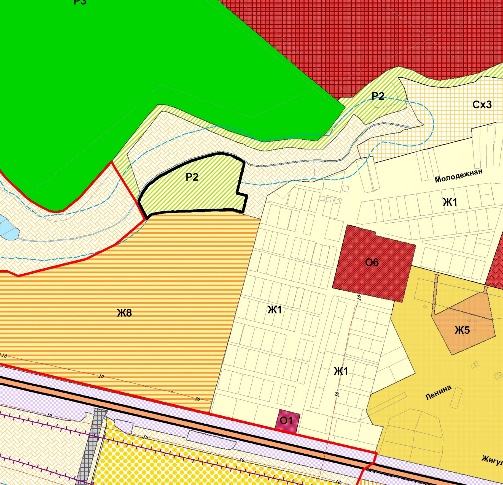 Изменения:Изменение градостроительного зонирования территории общей площадью 2,7 га, расположенной в границах земельных участков с кадастровыми номерами 63:17:2402001:233, 63:17:2402001:234, 63:17:2402001:253, 
с территориальной зоны «Сх1 Зона сельскохозяйственных угодий» на территориальную зону «Р2 Зона природного ландшафта».Карта градостроительного зонирования поселка Власть Труда
(фрагмент)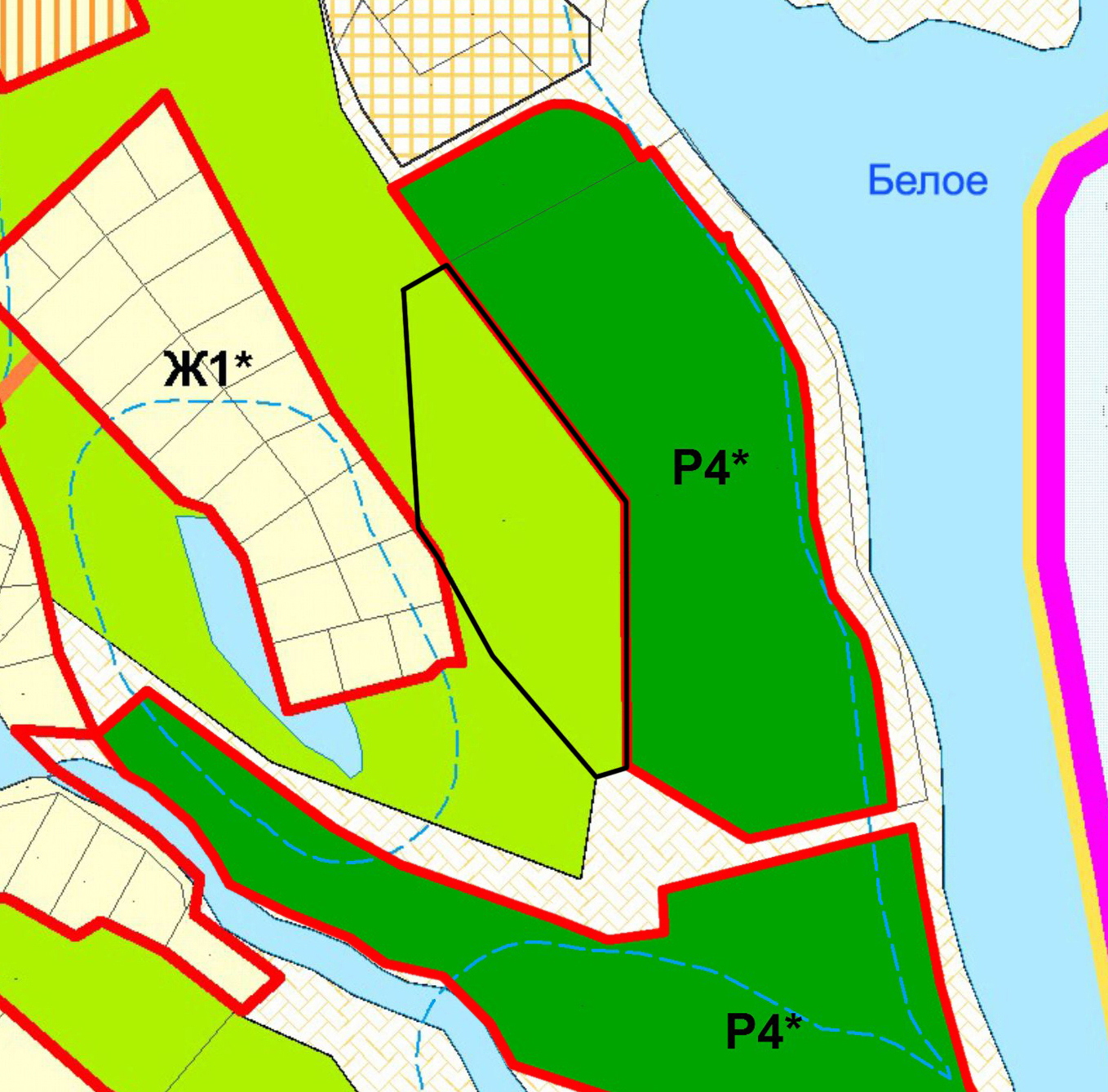 Карта градостроительного зонирования поселка Власть Труда
(фрагмент в редакции изменений)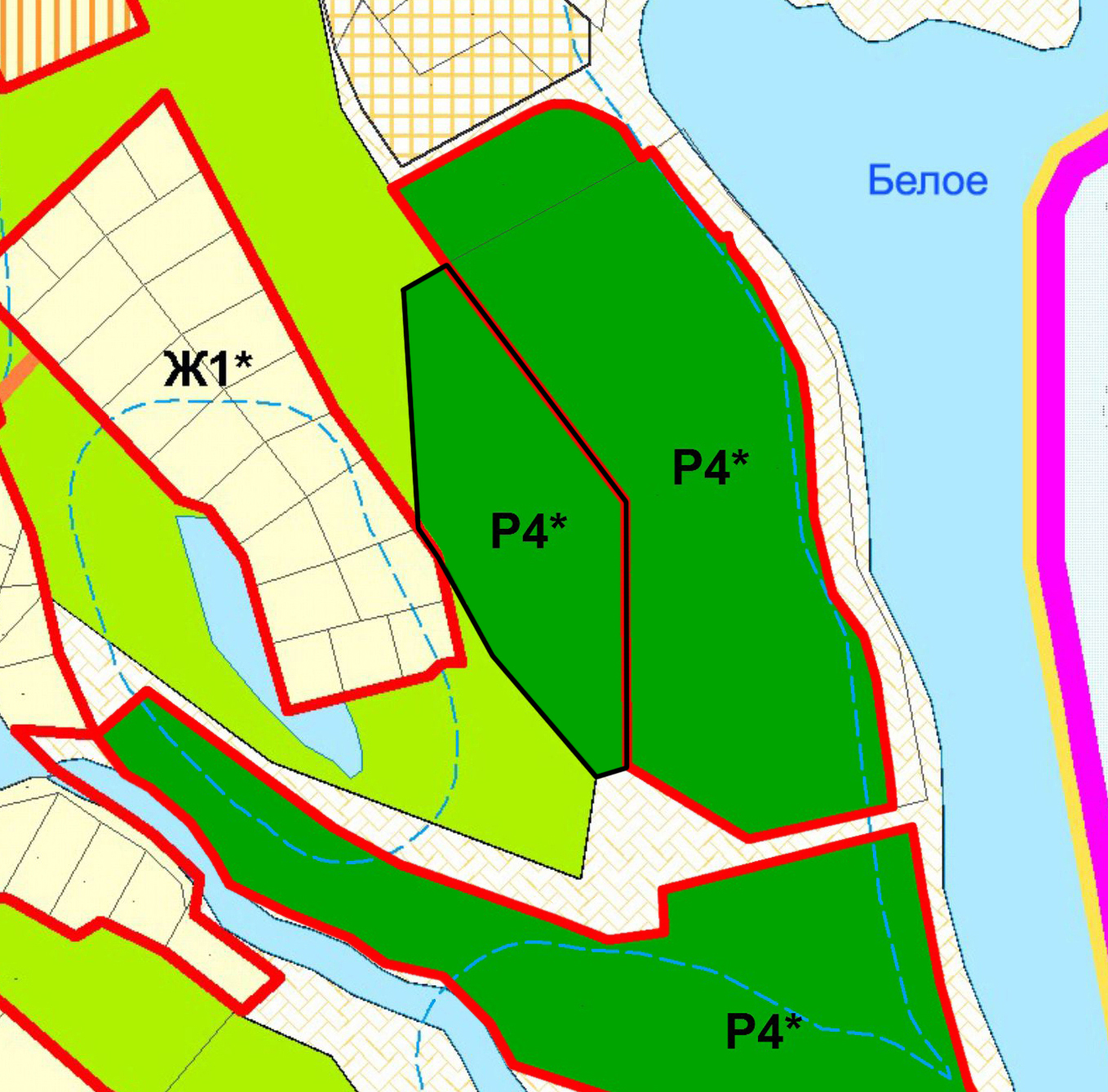 Карта градостроительного зонирования села Курумоч
(фрагмент)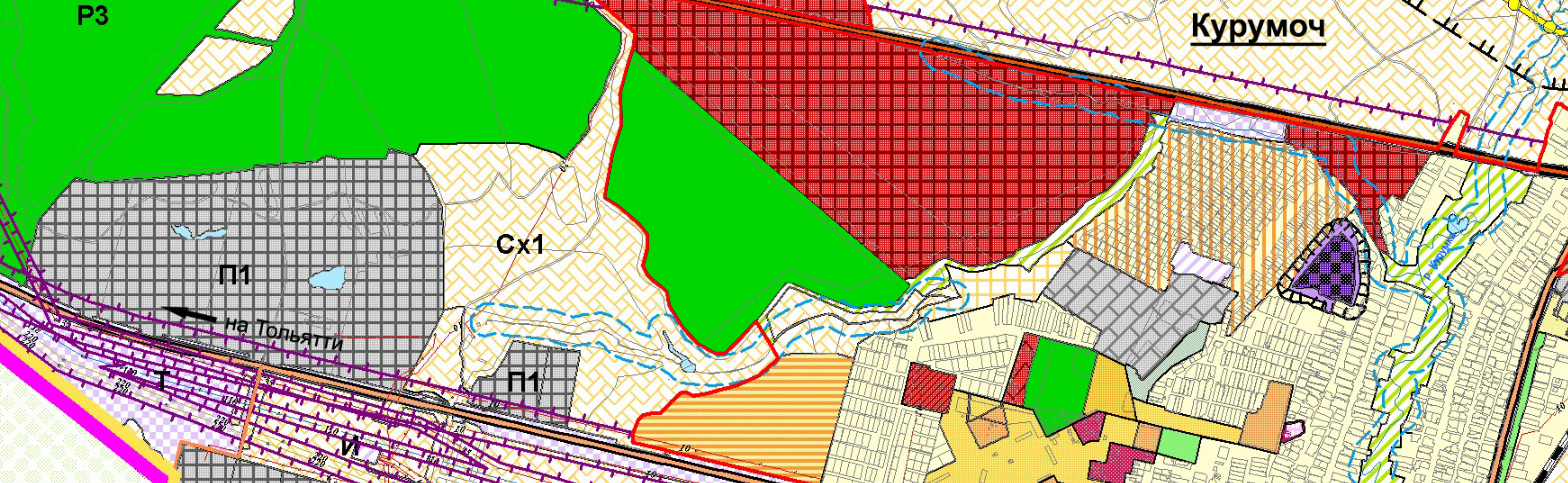 Карта градостроительного зонирования села Курумоч
(фрагмент в редакции изменений)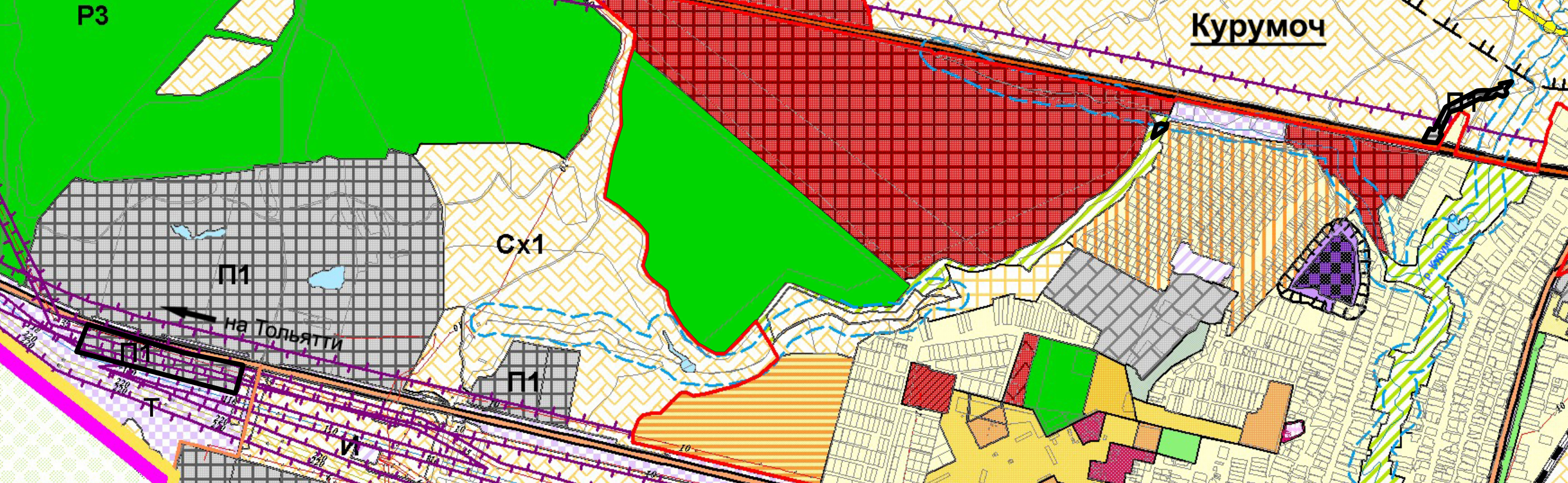 Карта градостроительногозонирования села Курумоч
(фрагмент)Карта градостроительного зонирования села Курумоч (фрагмент в редакции изменений)Карта градостроительногозонирования поселка Власть Труда
(фрагмент)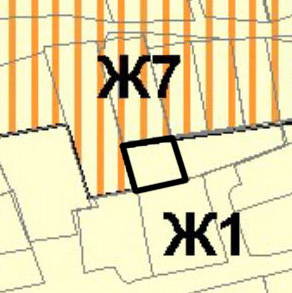 Карта градостроительного зонирования поселка Власть Труда(фрагмент в редакции изменений)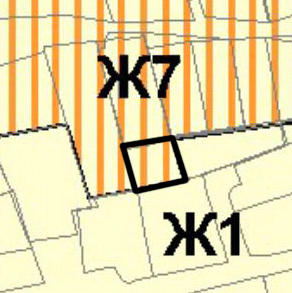 Карта градостроительногозонирования поселка Власть Труда
(фрагмент)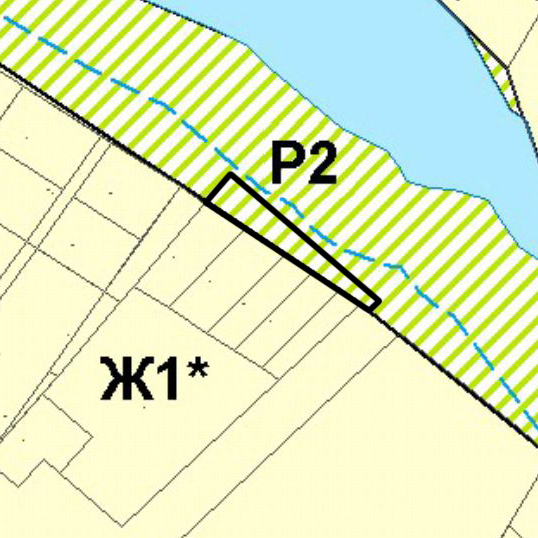 Карта градостроительного зонирования поселка Власть Труда(фрагмент в редакции изменений)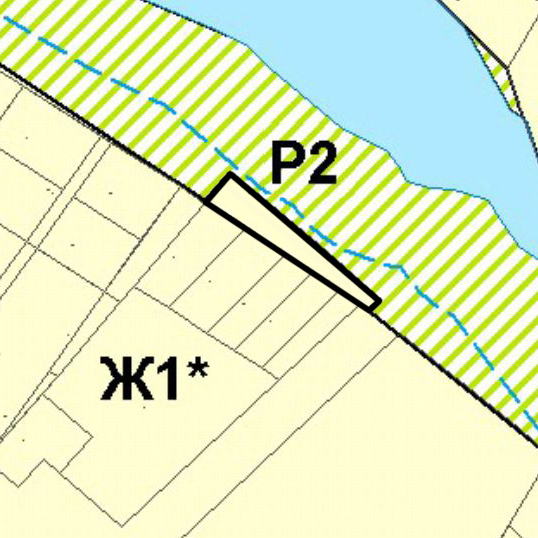 Карта градостроительногозонирования села Курумоч
 (фрагмент)Карта градостроительного зонирования села Курумоч (фрагмент в редакции изменений)